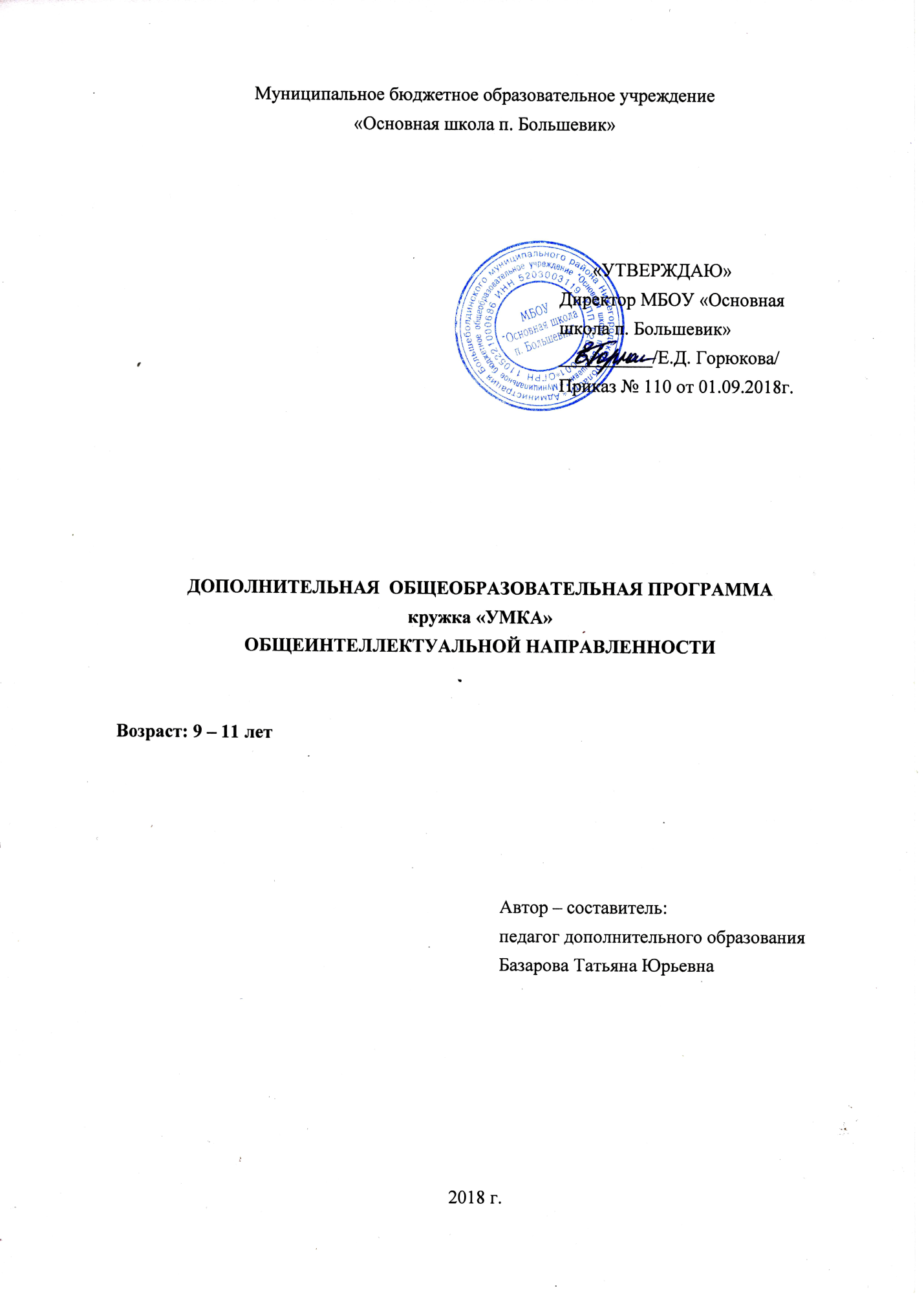 Пояснительная записка.Рабочая программа составлена в соответствии с требованиями Федерального государственного образовательного стандарта начального общего образования.Программа кружка «Умка» имеет общеинтеллектуальную направленность.Актуальность программы определена тем, что младшие школьники должны иметь мотивацию к обучению математики, стремиться развивать свои интеллектуальные возможности.Данная программа позволяет учащимся ознакомиться со многими интересными вопросами математики на данном этапе обучения, выходящими за рамки школьной программы, расширить целостное представление о проблеме данной науки. Решение математических задач, связанных с логическим мышлением закрепит интерес детей к познавательной деятельности, будет способствовать развитию мыслительных операций и общему интеллектуальному развитию. 
Не менее важным фактором  реализации данной программы является  и стремление развить у учащихся умений самостоятельно работать, думать, решать творческие задачи, а также совершенствовать навыки  аргументации собственной позиции по определенному вопросу. 
Содержание программы соответствует познавательным возможностям младших школьников и предоставляет им возможность работать на уровне повышенных требований, развивая  учебную мотивацию.
Содержание занятий кружка представляет собой введение в мир элементарной математики, а также расширенный углубленный вариант наиболее актуальных вопросов базового предмета – математика. Занятия  математического кружка должны содействовать развитию у детей математического образа мышления: краткости речи, умелому использованию символики, правильному применению математической терминологии и т.д.
Занятия помогут детям успешно овладеть не только общеучебными умениями и навыками, но и осваивать более сложный уровень знаний по предмету, достойно выступать на олимпиадах и участвовать в различных конкурсах. 
Образовательная деятельность осуществляется по общеобразовательным программам дополнительного образования в соответствии с возрастными и индивидуальными особенностями детей, состоянием их соматического и психического здоровья и стандартами второго поколения (ФГОС).Новизна данной программы определена федеральным государственным стандартом начального общего образования 2010 года.Отличительными особенностями являются:1.Определение видов организации деятельности учащихся, направленных на достижение личностных, метапредметных и предметных результатов освоения программы.2. В основу реализации программы положены ценностные ориентиры и воспитательные результаты.3.Ценностные ориентации организации деятельности предполагают уровневую оценку в достижении планируемых результатов4.Достижения планируемых результатов отслеживаются в рамках внутренней системы оценки: педагогом, администрацией.5. В основу оценки личностных, метапредметных и предметных результатов освоения программы, воспитательного результата положены методики, предложенные Асмоловым А.Г., Криволаповой Н.А., Холодовой О.А.Цель и задачи программы:Цель: 
развитие у школьников математических и творческих способностей; овладение умениями анализировать, преобразовывать, расширять кругозор в областях знаний, тесно связанных с математикой.Задачи:
-расширять кругозор учащихся в различных областях элементарной математики;
-расширять математические знания в области многозначных чисел;
содействовать умелому использованию символики;
-учить правильно применять математическую терминологию;
-развивать умения отвлекаться от всех качественных сторон и явлений, сосредоточивая внимание на количественных сторонах;
-уметь делать доступные выводы и обобщения, обосновывать собственные мысли.Возраст детей, участвующих в реализации данной программы:Программа ориентирована на воспитанников 9-11 лет.Сроки реализации:Программа курса «Умка» рассчитана на два года обучения. Занятия проводятся 1 раз в неделю. В 3-5 классах всего 34 часа в год.Принципы программы:
1.Актуальность
Создание условий для повышения мотивации к обучению математики, стремление развивать интеллектуальные возможности  учащихся.
2.Научность 
Математика – учебная дисциплина, развивающая умения логически мыслить, видеть количественную сторону предметов и явлений, делать выводы, обобщения.
3.Системность
Программа строится от частных примеров (особенности решения отдельных примеров) к общим (решение математических задач).
4.Практическая направленность
Содержание занятий кружка направлено на освоение математической терминологии, которая пригодится в дальнейшей работе, на решение занимательных задач, которые впоследствии помогут ребятам принимать участие в школьных и районных олимпиадах и других математических играх и конкурсах.
5.Курс ориентационный
Он осуществляет учебно-практическое знакомство со многими разделами математики, удовлетворяет познавательный интерес школьников к проблемам данной точной науки, расширяет кругозор, углубляет знания в данной  учебной дисциплине.
Формы и режим занятийЗанятия учебных групп проводятся:1 занятие в неделю по 45 минут.На занятиях предусматриваются следующие формы организации учебной деятельности:- индивидуальная (воспитаннику дается самостоятельное задание с учетом его возможностей);- фронтальная (работа в коллективе при объяснении нового материала или отработке определенной темы);- групповая (разделение на минигруппы для выполнения определенной работы);- коллективная (выполнение работы для подготовки к олимпиадам, конкурсам).Основные виды деятельности учащихся:

-решение занимательных задач;
-оформление математических газет;
-участие в математической олимпиаде;
-знакомство с научно-популярной литературой, связанной с математикой; 
-самостоятельная работа;
-работа в парах, в группах;
-творческие работы.

Ожидаемые результаты и способы их проверкиЛичностными результатами изучения курса является формирование следующих умений:- Определять и высказывать под руководством педагога самые простые общие для всех людей правила поведения при сотрудничестве (этические нормы).- В предложенных педагогом ситуациях общения и сотрудничества, опираясь на общие для всех простые правила поведения, делать выбор, при поддержке других участников группы и педагога, как поступить.Для оценки формирования и развития личностных характеристик воспитанников (ценности, интересы, склонности, уровень притязаний положение ребенка в объединении, деловые качества воспитанника) используетсяпростое наблюдение,проведение математических игр,опросники,анкетированиепсихолого-диагностические методики.Метапредметными результатами изучения курса являются формирование универсальных учебных действий (УУД).Для отслеживания уровня усвоения программы и своевременного внесения коррекции целесообразно использовать следующие формы контроля:занятия-конкурсы на повторение практических умений,занятия на повторение и обобщение (после прохождения основных разделов программы),участие в математических олимпиадах и конкурсах различного уровня.Кроме того, необходимо систематическое наблюдение за воспитанниками в течение учебного года, включающее:результативность и самостоятельную деятельность ребенка,активность,аккуратность,творческий подход к знаниям,степень самостоятельности в их решении и выполнении и т.д.Предметными результатами изучения курса являются формирование следующих умений.- описывать признаки предметов и узнавать предметы по их признакам;- выделять существенные признаки предметов;- сравнивать между собой предметы, явления;- обобщать, делать несложные выводы;- классифицировать явления, предметы;- определять последовательность событий;- судить о противоположных явлениях;- давать определения тем или иным понятиям;- выявлять функциональные отношения между понятиями;- выявлять закономерности и проводить аналогии.- осуществлять принцип индивидуального и дифференцированного подхода в обучении учащихся с разными образовательными возможностями.Занятия рассчитаны на групповую и индивидуальную работу. Они построены таким образом, что один вид деятельности сменяется другим. Это позволяет сделать работу динамичной, насыщенной и менее утомительной,при этом принимать во внимание способности каждого ученика в отдельности, включая его по мере возможности в групповую работу, моделировать и воспроизводить ситуации, трудные для ученика, но возможные в обыденной жизни; их анализ и проигрывание могут стать основой для позитивных сдвигов в развитии личности ребёнка.Формы подведения итогов реализации программыИтоговый контроль осуществляется в формах:- тестирование;- практические работы;- творческие работы учащихся;- контрольные задания.Занятия построены таким образом, что один вид деятельности сменяется другим. Это позволяет сделать работу детей динамичной, насыщенной и менее утомительной. С каждым занятием задания усложняются: увеличивается объём материала, наращивается темп выполнения заданий, сложнее становятся выполняемые рисунки.Продолжительность и общая характеристика рекомендуемых составляющих занятия.1. «Мозговая гимнастика» (2-3 минуты). Выполнение упражнений для улучшения мозговой деятельности и профилактики нарушений зрения является важной частью занятия . Исследования учёных доказывают, что под влиянием физических упражнений улучшаются показатели различных психических процессов, лежащих в основе творческой деятельности: увеличивается объём памяти, повышается устойчивость внимания, ускоряется решение элементарных интеллектуальных задач, убыстряются психомоторные процессы.2. Разминка (3-5 минут). Основной задачей данного этапа является создание у ребят определённого положительного эмоционального фона, без которого эффективное усвоение знаний невозможно. Поэтому в разминку включены достаточно легкие, способные вызвать интерес вопросы, рассчитанные на сообразительность, быстроту реакции, окрашенные немалой долей юмора и потому помогающие подготовить ребёнка к активной познавательной деятельности.3. Тренировка и развитие психических механизмов, лежащих в основе творческих способностей - памяти, внимания, воображения, мышления (15 минут). Используемые на этом этапе занятия задания не только способствуют развитию перечисленных качеств, но и позволяют углублять знания детей, разнообразить методы и приёмы познавательной деятельности.4. Весёлая переменка (3—5 минут). Динамическая пауза в составе занятия развивает не только двигательную сферу ребёнка, но и умение выполнять несколько различных заданий одновременно.5. Решение творческо-поисковых и творческих задач (15 минут). Возможность решать нетиповые, поисково-творческие задачи, не связанные с учебным материалом, очень важна для ребёнка, так как позволяет тому, кто не усвоил какой-либо учебный материал и поэтому плохо решает типовые задачи, почувствовать вкус успеха и обрести уверенность в своих силах, ведь решение не учебных задач опирается на поисковую активность и сообразительность ребёнка, на умение в нужный момент «достать» из своей памяти тот или иной алгоритм рассуждения.6. Коррегирующая гимнастика для глаз (1-2 минуты). Выполнение коррегирующей гимнастики для глаз поможет как повышению остроты зрения, так и снятию зрительного утомления и достижению состояния зрительного комфорта.7. Логические задачи на развитие аналитических способностей и способности рассуждать (5 минут). В целях развития логического мышления предлагаются задачи, при решении которых ребенок учится производить анализ, сравнение, строить дедуктивные умозаключения.Календарно - тематический план 1-го года обученияСодержание программы1. Занимательная математика -1 часЗнакомство с основными разделами математики. Первоначальное знакомство с изучаемым материалом.2.Конкурс «Шагай – соображай» - 1часУчастники этого конкурса стоят рядом с ведущим. Все делают первые шаги, в это время ведущий называет какое-нибудь число, например 7. При следующих шагах ребята должны называть числа, кратные 7: 14, 21, 28 и т.д. На каждый шаг – по числу. Ведущий идет с ними в ногу, не давая замедлить шаг. Как только кто-то ошибся, он остается на месте до конца движения другого.3. Задачи, решаемые перебором – 1часСущность метода перебора заключается в том, что необходимо:а) рассматривать все возможные случаи;б) найти те, которые удовлетворяют условию данной задачи;в) показать, что других решений нет.4.Решение задач с конца – 1 час.Имеется много интересных задач, которые удобно решать начиная с конца. Простейшим примером такой стратегии может служить игра в обожаемые детьми лабиринты, в задуманные числа.5. Задачи на переливание – 1 час.Задачи на переливание – это задачи, в которых с помощью сосудов известных емкостей требуется отмерить некоторое количество жидкости.. Понятно, что такой метод решения не совсем удачный, в нем трудно выделить какой-либо общий подход к решению других подобных задачзадачи-шутки6. Арифметическая смесь – 1 час.Логические задачи, числовые ребусы, головоломкизадачи повышенной трудности7. Задачи с затруднительным положениемОбсуждение затруднения («Почему возникли затруднения?», «Чего мы ещё не знаем?»)8. Задачи на планирование – 1 час.Решение задач в несколько действий. Составление плана решения.9. Задачи на промежутки – 1час.Задачи, связанные с разрезанием отрезков и окружностей на равные и неравные отрезки и дуги, с расположением учеников в шеренгах, с ударами часов, с движением лифта и т. д10. Решение занимательных задач в стихах. – 1часРешение занимательных задач в стихах по теме «Умножение»11.Интересные приемы устного счёта.- 1час12. Упражнения с многозначными числами. – 1часРешение примеров с многозначными числами на деление, умножение, сложение, вычитание. Решение примеров в несколько действий.13. Учимся отгадывать ребусы.- 1часЗнакомство с математическими ребусами, решение логических конструкций.14. Числа-великаны. Коллективный счёт. – 1часВыполнение арифметических действий с числами из класса миллионов.15. Задачи с неполными данными, лишними, нереальными данными.-1 часУяснение формальной сущности логических умозаключений при решении задач с неполными данными, лишними, нереальными данными.16. Загадки- смекалки. – 1 часРешение математических загадок, требующих от учащихся логических рассуждений.17. Игра «Знай свой разряд». – 1часРешение в игровой форме заданий на знание разрядов и классов.18. Обратные задачи.- 1 часРешение обратных задач, используя круговую схему.19. Практикум «Подумай и реши».- 1 часРешение логических задач, требующих применения интуиции и умения проводить в уме несложные рассуждения.20 – 21.Проектная работа «Газета любознательных». – 2 часаСамостоятельный поиск информации для газеты.22. Решение нестандартных задач. – 1 часРешение задач, требующих применения интуиции и умения проводить в уме несложные рассуждения.23. Решение олимпиадных задач. – 1часРешение задач повышенной сложности.24. Решение задач международной игры «Кенгуру». – 1 часРешение задач международной игры «Кенгуру».25. Математические горки. – 1 часФормирование числовых и пространственных представлений у детей.Закрепление знаний о классах и разрядах.26. Наглядная алгебра. -1 часВключение в активный словарь детей алгебраических терминов.27. Решение логических задач. – 1 часРешение задач, требующих применения интуиции и умения проводить в уме несложные рассуждения.28. Игра «У кого какая цифра». – 1 часЗакрепление знаний нумерации чисел.29. Знакомьтесь: Архимед!- 1 часИсторические сведения:- кто такой Архимед- открытия Архимеда- вклад в науку30. Задачи с многовариантными решениями. – 1часРешение задач, требующих применения интуиции и умения проводить в уме несложные рассуждения.31. Знакомьтесь: Пифагор! – 1 часИсторические сведения:- кто такой Пифагор- открытия Пифагор- вклад в науку32. Задачи с многовариантными решениями.- 1 часРешение задач, требующих применения интуиции и умения проводить в уме несложные рассуждения.33. Математический КВН. – 1 часСистематизация знаний по изученным разделам.34. Круглый стол «Подведем итоги». – 1 часСистематизация знаний по изученным разделам.Календарно - тематический план 2-го года обученияИТОГО: 34 часаМетодическое обеспечение программыРезультат реализации программы «Умка» во многом зависит от подготовки помещения, материально-технического оснащения и учебного оборудования.Помещение для занятий должно быть светлым, сухим, теплым и по объему и размерам полезной площади соответствовать числу занимающихся воспитанников.Оборудование: столы; стулья; стенды для демонстрации информационного, дидактического, наглядного материала, выставочных образцов.Размещение учебного оборудования должно соответствовать требованиям и нормам СаНПина и правилам техники безопасности работы. Особое внимание следует уделить рабочему месту воспитанника.Инструменты и приспособления: тетради, авторучки, линейки, карандаши, ножницы.Список литературы1.Агаркова Н. В. Нескучная математика. 1 – 4 классы. Занимательная математика. Волгоград: «Учитель», 2007
2.Агафонова И. Учимся думать. Занимательные логические задачи, тесты и упражнения для детей 8 – 11 лет. С. – Пб,1996
3.Асарина Е. Ю., Фрид М. Е. Секреты квадрата и кубика. М.: «Контекст», 1995
4.Белякова О. И. Занятия математического кружка. 3 – 4 классы. – Волгоград: Учитель, 2008.
5.Лавриненко Т. А. Задания развивающего характера по математике. Саратов: «Лицей», 2002
6.Симановский А. Э. Развитие творческого мышления детей. М.: Академкнига/Учебник, 2002
7.Сухин И. Г. Занимательные материалы. М.: «Вако», 2004
8.Шкляров Т. В. Как научить вашего ребёнка решать задачи. М.: «Грамотей», 2004
9.Сахаров И. П. Аменицын Н. Н. Забавная арифметика. С.- Пб.: «Лань», 1995 
10.Узорова О. В., Нефёдова Е. А. «Вся математика с контрольными вопросами и великолепными игровыми задачами. 1 – 4 классы. М., 2004
11.Методика работы с задачами повышенной трудности в начальной школе. М.: «Панорама», 2006
12.«Начальная школа» Ежемесячный научно-методический журналТема курсаВиды деятельностиДатаДатаТема курсаВиды деятельностиФакт.Прак.1.Знакомство с планом на год. Занимательная математикаОпределение интересов, склонностей учащихся.04.092.Конкурс«Шагай, соображай»Знакомство с материалом из истории развития математики. Решение занимательных заданий, связанные со счётом предметов11.093.Задачи, решаемые перебором.наблюдать, сопоставлять факты и на основании частных выводов делать те или иные общие заключения.18.094. Решение задач с концаРассмотреть стратегию планирования операций решения с конца.25.095.Задачи на переливание.Наблюдение:использования сосудов определенных объемов.02.106. Арифметическая смесьРабота в группах09.107. Задачи с затруднительным положениемРабота в группах16.108. Задачи на планированиеРабота с алгоритмом23.109. Задачи на промежуткиПрактическая работа30.1010. Решение занимательных задач в стихах.Работа в группах: инсценирование загадок, решение задач06.1111. Интересные приемы устного счёта.устный счёт13.1112. Упражнения с многозначными числами (класс млн.)работа с алгоритмами20.1113. Учимся отгадывать ребусы.составление математических ребусов27.1114. Числа-великаны. Коллективный счёт.решение теста -кроссворда04.1215. Задачи с неполными данными, лишними, нереальными данными.составление схем, диаграмм11.1216. Загадки- смекалки.составление загадок, требующих математического решения18.1217. Игра «Знай свой разряд».работа с таблицей разрядов25.1218. Обратные задачи.работа в группах «Найди пару»08.0119. Практикум «Подумай и реши».самостоятельное решение задач с одинаковыми цифрами15.0120-21.Проектная работа «Газета любознательных».Проектная деятельность22.0129.0122.Решение нестандартных задач.решение задач на установление причинно-следственных отношений05.0223.Решение олимпиадных задач.решение заданий повышенной трудности12.0224.Решение задач международной игры «Кенгуру»решение заданий повышенной трудности19.0225.Математические горки.решение задач на преобразование неравенств26.0226. Наглядная алгебра.работа в группах: инсценирование05.0327.Решение логических задач.схематическое изображение задач12.0328.Игра «У кого какая цифра»творческая работа19.0329.Знакомьтесь: Архимед!работа с энциклопедиями и справочной литературой26.0330.Задачи с многовариантными решениями.работа над созданием проблемных ситуаций, требующих математического решения02.0431.Знакомьтесь: Пифагор!работа с информацией презентации: «Знакомьтесь: Пифагор!»09.0432.Задачи с многовариантными решениями.индивидуальная работа16.0433.Математический КВНработа в группах23.0434. Круглый стол «Подведем итоги»коллективная работа по составлению отчёта о проделанной работе30.04Наименование тем курсаВсего часовВиды деятельностиДата проведенияДата проведенияНаименование тем курсаВсего часовВиды деятельностиДата проведенияДата проведенияНаименование тем курсаВсего часовВиды деятельностиПлан.Факт.1. Вводное занятие «Математика – царица наук»1разгадка «математических фокусов»03.092. Конкурс эрудитов «А ну, познания человеческие, поглядим, кто - кого!» (Жан Поль Сартр)1групповая работа,решение нестандартных задач10.093. Упражнения с многозначными числами (класс млн.)1работа с алгоритмами17.094. Числа-великаны. Коллективный счёт.1решение теста -кроссворда24.095. Практикум «Подумай и реши».1самостоятельное решение задач с одинаковыми цифрами01.106.Решение олимпиадных задач.1решение заданий повышенной трудности08.107. Геометрические упражнения «Путешествие в Страну Геометрию»1запись геометрических понятий, решение геометрических заданий15.108. Упражнения с чертежами на нелинованной бумаге.1практическая работа22.109. Игра «Удивительный квадрат».1работа в группе, решение упражнений с квадратами29.1010. Преобразование фигур на плоскости.1конструирование фигур на плоскости из различного материала05.1111.Школьный тур олимпиады1решение заданий повышенной трудности12.1112. Задачи-смекалки.1решение нестандартных задач19.1113. Симметрия фигур.1создание мини-альбома «Узоры геометрии»26.1114.Соединение и пересечение фигур.1вычерчивание геометрических фигур03.1215.Познавательная игра «Семь вёрст…»1решение нестандартных заданий на меры длины10.1216.Вычисление площади фигур.1создание мини-проекта «Наш школьный стадион»17.1217.Объём фигур.1проведение вычислительных операций площадей и объёма фигур мини-проекта «Наш школьный стадион»24.1218.Логическая игра «Молодцы и хитрецы»1решение задач на упорядочивание множеств07.0119.Конструирование предметов из геометрических фигур.1мини-проект «Наша детская площадка»14.0120. Наглядная алгебра.1работа в группах: инсценирование21.0121.Математические горки.1решение задач на преобразование неравенств28.0122.Задачи с многовариантными решениями.1работа над созданием проблемных ситуаций, требующих математического решения04.0223.Математический КВН1работа в группах11.0224. Международная игра «Кенгуру»1Решение нестандартных математических заданий18.0225. Открытие нуля.1исследовательская работа «Почему так?»25.0226. Экскурсия в компьютерный класс.1экскурсия04.0327.Компьютерные математические игры.1сообщения о домашних компьютерных математических играх11.0328. Конкурс знатоков (отборочный тур)1решение нестандартных заданий18.0329.Учимся комбинировать элементы знаковых систем.1составление суперпримеров25.0330. Конкурс знатоков (итоговый тур)1решение нестандартных заданий01.0431. Учимся разрешать задачи на противоречия.1решение игровых заданий «Богатыри и разбойники»08.0432. Игра «Гонка за лидером: меры в пословицах»1повторение единиц измерения15.0433. Анализ проблемных ситуаций во многоходовых задачах.1решение задач повышенной сложности22.0434. Сочинение «Место математики в моей жизни»1творческая работа29.04